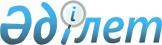 О внесении изменений в распоряжение Премьер-Министра Республики Казахстан от 15 апреля 2008 года № 88-рРаспоряжение Премьер-Министра Республики Казахстан от 4 февраля 2009 года N 16-р



      Внести в 
 распоряжение 
 Премьер-Министра Республики Казахстан от 15 апреля 2008 года № 88-р "О некоторых вопросах реализации Послания Главы государства народу Казахстана от 6 февраля 2008 года "Повышение благосостояния граждан Казахстана - главная цель государственной политики" следующие изменения:





      ввести в 
 состав 
 межведомственной рабочей группы по проекту "Создание туристического центра "Жана Иле" в Алматинской области", утвержденный указанным распоряжением:

Ахметова                   - Министра транспорта и коммуникаций



Серика Ныгметулы             Республики Казахстан

Жамишева                   - Министра финансов



Болата Бидахметовича         Республики Казахстан

Мынбаева                   - Министра энергетики и минеральных



Сауата Мухаметбаевича        ресурсов Республики Казахстан

Султанова                  - Министра экономики и бюджетного



Бахыта Турлыхановича         планирования Республики Казахстан

Школьника                  - Министра индустрии и торговли



Владимира Сергеевича         Республики Казахстан

Ермегияева                 - вице-министра туризма и спорта



Талгата Амангельдиевича      Республики Казахстан, заместителем



                             руководителя

Умбетова                   - акима Алматинской области



Серика Абикеновича

Таубаева                   - акима города Капшагай



Наурызбай Асанбаевича




      вывести из состава указанной межведомственной рабочей группы: Ускенбаева Каирбека Айтбаевича, Кусаинова Марата Апсеметовича, Аблезова Карыбая Тлеубергеновича, Бектурова Азата Габбасовича, Киинова Ляззата Кетебаевича, Баталова Амандыка Габбасовича, Асулбека Рустама Асулбековича.


      Премьер-Министр                            К. Масимов


					© 2012. РГП на ПХВ «Институт законодательства и правовой информации Республики Казахстан» Министерства юстиции Республики Казахстан
				